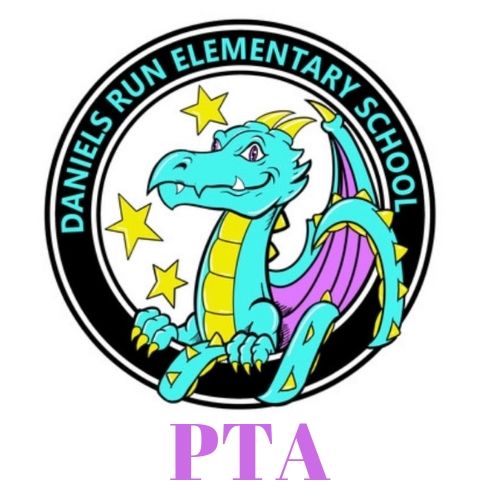 Daniels Run PTAMeeting Agenda January 11I.        	Welcome and call meeting to orderII.	Approval of December meeting minutesIII.	Principal’s Report and Q&A- Mr. Smith IV.        4th Grade Team ReportV.	Reports of Officers Secretary- Beth BrixiusFuture Meeting DatesParent Book ClubVP Membership - Cappy RussellMembership reportUpcoming membership driveTreasurer- Nisha ShendrikarBudget updateVP Fundraising - Amit HickmanFebruary Dining for Dollars - Papa JohnsPresident - Lacey O’DonnellWinter Break Kit reportFebruary EventsLegislative SessionVI.      Meeting AdjournmentFuture DatesFebruary 4th - Dine for Dollars at Papa JohnsFebruary 9th - PTA MeetingFebruary 9th - Parent Book Club (following PTA Meeting)